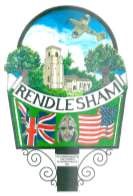 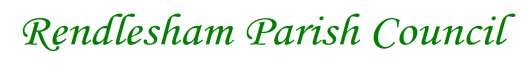 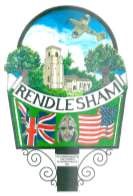 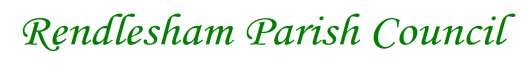 You are summoned to a MEETING OF RENDLESHAM PARISH COUNCIL  TO BE HELD IN ROOM 16, RENDLESHAM COMMUNITY CENTRE ON MONDAY 15th Jan 2024 AT 19-30 Hrs AGENDA In accordance with Standing Order No: 38 any matter relating to an employee shall not be considered until the Council or Committee has decided whether or not the public shall be excluded (See SO No: 67). Due to the nature of the business to be transacted the meeting, or parts of it, may be closed to the press and public. Under Standing Order No. 1. c) Meetings will last no longer than 2 hours and 1. d) If the business of the meeting has not been concluded after 2 hours a resolution will be taken to continue to conclude or defer the business in hand. In any event the meeting will last no longer than 2 hours 30 minutes. In accordance with the Openness of Local Government Regulations 2014 the Parish Council has chosen to undertake audio recording of the meeting to assist in the production on minutes.Members:  	Mike Stevenson; 	; 	Gareth Moir;  	 	Mike Parry;  	 	Dave Moore;  	Nikki Delacamp; 	 PUBLIC FORUM – 15 minutes 	 County Councillor Report District Councillor Report ACCEPTANCE OF APOLOGIES.  To receive and accept apologies for absence.MEMBERS’ DECLARATION OF INTEREST AND REQUEST FOR DISPENSATION.To receive and record members’ declaration of interest on any other matter on the Agenda.CO-OPTING OF NEW COUNCILLORSAPPROVAL OF THE MINUTES OF THE MEETING HELD ON: Minutes of meeting held 20th Nov 2023.ACTIONS FORM PREVIOUS MEETINGSDropped kerbs on Redwald Road Village appearance BUDGET  2024-25 and Precept Request PLANNING UPDATE  (Public Planning UpdateGRIEVANCE RECEIVED AGAINST RPC (to be discussed in Private)DATE OF NEXT MEETING:   March 18th 2024